Hayat	Electronics and Communication Engineer		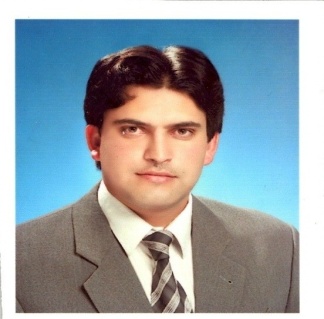 Email: hayat-397527@gulfjobseeker.com Saudi Engineering Council Membership OBJECTIVE To convert all my knowledge and ideas into practical and implemented form and enhancemy technical as well as managerial skills by acquiring job in a reputable, growth orientedOrganization, which provides constant personal development.QUALIFICATIONBACHELOROF SCIENCE AND ELECTRONICS ENGINEERINGJOB EXPERIENCEI worked as a trainee Engineer at Pakistan Telecommunication Authority ( PTA) for six (6) months.I worked as an Engineer in Mobilink (Communication Company) for three months.I WORKED AS A TRAINEE ENGINEER (Upto 6 Months) AT OILAND GAS DEVELOPMENT CORPORTAION LIMITED COMPANY PAKISTAN (OGDCL).I HAVE AN EXCELLENT KNOWLEDGE ABOUT PLC, SCADA AND CCTV CAMERA AND NETWORKING.CURRENT JOB EXPERIENCECurrently I am in Riyadh KSA (From 1-1-2014 up to Now)SEMESTERSProjectsElectronics II: USB ChargerMobile phone charger capable for charging mobile phone from computer’s USB port.Functionality of the charger was to change 5 volts DC to 9 volts DC.Discrete Signal processing:Signal manipulatorMatlab implementation, with user friendly interface, capable of adding, subtracting,scaling, convoluting, and other similar operations that with a given input signal.Principles of communications: FM transmitterAn FM Transmitter capable of working between fm frequency range(86-108) MHzElectronics I: Dark/Light Detector: An LDR is used to detect Light or Dark as it workswhen light falls on it.Design and Programming Skills• MATLAB• KEIL• C++• Micro wind• Schematics• Electronic workbench• PS Pise• Proteus•Verilog/VHDLComputer Skills• MS word• Power point• Excel• Photo shop• Ulead video studio• Windows Xp/Vista/7Proficiency in LanguagesEnglish: Read, Write, SpeakArabic:    Read, Write, SpeakUrdu : Read, Write, SpeakPushtu: Read, Write, SpeakAchievements& Awards• Got (NICT R&D) Scholarship for B.S at COMSATS Abbottabad campus Pakistan.Note:Original documents will be provided on Demand.